Allegato BPOR - FESR 2014-2020Asse 3 e Asse 8 - Azione 3.2.1 e 8.2.1“UMBRIAPERTA: BANDO PER IL SOSTEGNO ALLE IMPRESE RICETTIVE”MODALITA’ DI ACCREDITAMENTO A FED UMBRIARegistrazione a Fed-UmbriaCollegarsi all’indirizzo http://identity.pa.umbria.it e attivare la funzione "Registrazione Nuovo Utente", seguendo le istruzioni ivi riportate.Completata la registrazione il sistema invia all'indirizzo di posta elettronica indicato in fase di immissione dei propri dati personali una password temporanea da modificare al primo accesso al sistema.A seguito delle operazioni di cui sopra sarà possibile accedere alla piattaforma informatica collegandosi all’indirizzo https://serviziinrete.regione.umbria.it.Nella schermata iniziale sarà possibile scegliere, dal menu a tendina, il bando a cui si vuole accedere e successivamente compilare le relative maschere.L’assistenza tecnica e applicativa di Umbria Digitale Scarl è attiva dal lunedì al giovedì dalle ore 8 alle ore 13.30 e dalle 14.30 alle 17.00, il venerdì dalle ore 8.00 alle ore 14.00, sabato e festivi esclusi. Per richiedere l’attivazione del servizio contattare l’helpdesk (numero verde 848883366 oppure 075 5447430 – e-mail helpdesk@umbriadigitale.it).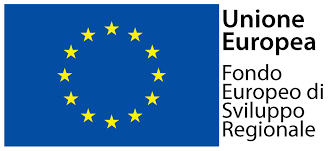 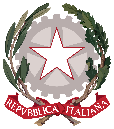 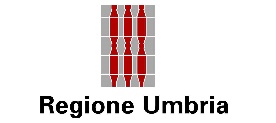 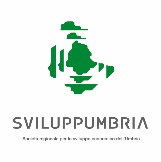 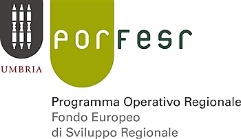 